«Утверждено»На заседании судейского комитетаОО «РСФ футбола Приморского края»«29» марта 2022 годРуководитель судейского комитетаОО «РСФ футбола Приморского края»_________________А. А. Фисенко«29» марта 2022 годПРОГРАММАПО ПОДГОТОВКЕ СУДЕЙ В ПРИМОРСКОМ КРАЕ(НАЧАЛЬНАЯ ПОДГОТОВКА И СОВЕРШЕНСТВОВАНИЕ)Владивосток 2022 НАЧАЛЬНАЯ ПОДГОТОВКА ФУТБОЛЬНОГО АРБИТРАЦель курса – знакомство с профессией судьи, получение начальных знаний, позволяющих обслуживать детские и массовые футбольные матчи уровня межшкольных, районных, муниципальных соревнований.Задачи курса:
1. Быстрая интеграция молодых судей в мир судейства и удержание в нем.
2. Обеспечение единой трактовки и понимания Правил игры.
3. Создание положительной психологической атмосферы у слушателей 
4. Отбор перспективных судей.
5. Обеспечение массовых соревнований необходимым количеством судей.Предлагаемый курс является элементарным, начальным курсом ведения в судейскую профессию для юных арбитров. В то же время, курс может быть предназначен для начинающих арбитров любого возраста, не претендующих на судейство соревнований  высокого уровня.Курс включает в себя теоретическую и практическую подготовку. Почасовой план курса составляет 71 час, где из них 38 часов – практическая подготовка, а 33 часа – теоретическая подготовка.СОДЕРЖАНИЕ КУРСАФутбол – это спортивная игра.
• Общая характеристика футбола как спортивной игры.
• Краткий экскурс в историю возникновения и первоначальное зарождение футбола. Возникновение и эволюция Правил игры в футбол. Возникновение футбола в России. История футбольного арбитража.
• Роль судьи в современном футболе. Традиции футбольного арбитража. Требования, предъявляемые судье. Судейская экипировка.​Изучение Правил игры: Правило 1. Поле для игрыПравило 2. МячПравило 3. Число игроковПравило 4. Экипировка игроковПравило 5. СудьяПравило 6. Другие официальные лица матчаПравило 7. Продолжительность матчаПравило 8. Начало и возобновление игрыПравило 9. Мяч в игре и не в игреПравило 10. Определение исхода матчаПравило 11. Вне игрыПравило 12. Нарушение правил и недисциплинированное поведениеПравило 13. Штрафной и свободный ударПравило 14. 11-метровый ударПравило 15. Вбрасывание мяча из-за боковой линииПравило 16. Удар от воротПравило 17. Угловой ударПримечание: на первом занятии слушателям дается задание о самостоятельном изучении текста Правил. Во время занятий неприемлема ситуация, когда слушатели впервые знакомятся с текстом Правил при помощи преподавателя. Занятия должны строиться на обсуждении уже прочитанного текста, расставляются акценты, обращается внимание на наиболее сложные моменты, дополнительные инструкции.​3. Физическая подготовка арбитра.Значимость физической подготовленности в успешности деятельности футбольного арбитра. Цели, задачи физической подготовки арбитров. Способы и методы физической подготовки. Планирование тренировок по физической подготовке. Формы педагогического контроля  уровня физической подготовленности арбитра в современном футболе.﻿﻿4. Административные функции судьи до, во время и после матча.Знание Регламента соревнований и контроль  его исполнения, осмотр поля на соответствие Правилам игры, правила заполнения протокола матча.Контроль за экипировкой игроков на предмет безопасности и соответствия Правилам игры, взаимодействие с тренерами, официальными лицами и. т. д.
5. Контрольное тестирование по Правилам игры в футбол.• Письменный опрос по экзаменационным билетам (20 вопросов).
6. Тестирование уровня физической подготовки:Спринт 2 х 40 метров (результат 5.8–6.0 сек)Тест SDS – 15 уровень. (ускорение 60 метров, пауза 6 сек, ускорение 40 х 40 метров, пауза 6 сек, ускорение 60 метров, пауза 24 сек – 1 уровень. После 5 и 10 уровней пауза 84 сек)ПОЧАСОВОЙ ПЛАН (71 ЧАС)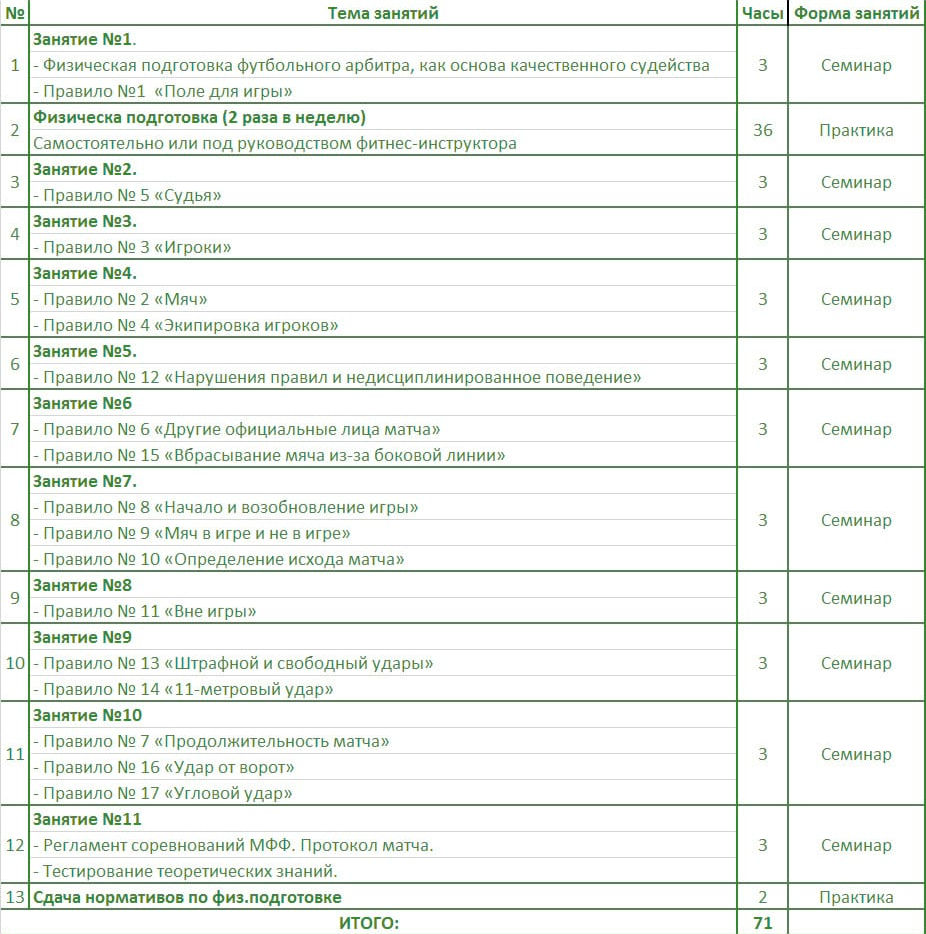 ПРОГРАММА «СОВЕРШЕНСТВОВАНИЕ»Цель курса: получение углубленных знаний по теории, методике, практике судейского мастерства.​Задачи курса:
1. Изучение спортивной терминологии, основ теории и методики физической культуры;
2. Углубленное изучение наиболее важных аспектов методики и практики судейства;
3. Физическая и психологическая подготовка судьи.Курс включает в себя теоретическую и практическую подготовку. Почасовой план курса составляет 71 час, где из них 36 часов – практическая подготовка, а 35 часа – теоретическая подготовка.СОДЕРЖАНИЕ ПРОГРАММЫ﻿​Тема 1. Физическая подготовка судьи.
• Особенности, принципы и направления современной физической подготовки судей.
• Основы спортивной тренировки
• Специальные методы физической подготовки и формы контроля за уровнем физической подготовленности судьи.
• Специальные методы физической подготовки и формы контроля за уровнем физической подготовленности помощника судьи.
• Использование различных двигательных приемов и способов перемещений.
• Особенности физической подготовки судьи в межсезонье, в период интенсивной подготовки к сезону, между 1 и 2 кругом. Методы поддержания физической формы в течение сезона.​Тема 2. Административные обязанности судьи до, во время, после матча.
• Знание Регламента и контроль за его исполнением, осмотр поля на соответствие Правилам игры, правила заполнения протокола матча.
• Контроль за экипировкой игроков на предмет безопасности и соответствия Правилам игры, взаимодействие с тренерами, официальными лицами, инспекторами, инструкторами –квалификаторами и т.д.
• Недисциплинированное поведение на скамейке запасных.
• Контакты судьи с прессой.​Тема 3. Методика судейства3.1 Движение. Выбор позиции.
• Применение диагональной системы судейства.
• Выбор места на поле при стандартных ситуациях, при развитии быстрых атак.
• Согласованность и целесообразность перемещений каждого из членов судейской бригады в различных игровых и стандартных ситуациях.3.2 Контроль и управление игрой.
• Упреждение и предупреждение конфликтных ситуаций. Манера    разговора судьи с игроками, тон голоса, жестикуляция, дифференцированное  использование звукового сигнала (свистка) в зависимости от характера нарушений. Мимика, выражение лица, «язык тела». Установка «стенки». Манера вынесения дисциплинарных санкций. Применение принципа преимущества.3.3 Конфликтные ситуации.• Определение конфликтной  ситуации, признаки конфликтной ситуации, алгоритм действий, взаимодействие судейской бригады, применение дисциплинарных санкций.3.4. Неспортивное поведение игроков.
• Симуляция
• Затягивание возобновления игры.
• «Откидка» мяча после остановки игры.
• Нарушение 9-метрового расстояния.
• Требование карточки для соперника.
• Удар по мячу после остановки игры.
• Демонстративное несогласие с решением судьи.3.5 Современные требования к оценке единоборств.
• Основные понятия, применяемые в методике судейства по определению характера нарушений и критерии их оценки: «игровое расстояние», «блокировка», «подкат», «удар игрока» (рукой, ногой, другой частью тела).
• Методика оценки нарушений. Алгоритм действий, контроль за выполнением штрафных и свободных ударов, применение технических и дисциплинарных санкций.
• Срыв перспективной атаки: признаки перспективной атаки. Применение принципа преимущества. Алгоритм действий, применение технических и дисциплинарных санкций.
• Атака, угрожающая безопасности соперника.
• Использование рук в борьбе за мяч.
• Лишение соперника явной возможности забить гол3.6 Игра рукой.
• Умысел при контакте мяча и руки
• Расстояние и скорость полета мяча
• Положение руки
• Возможность избежать контакта руки с мячом3.7 Методика определения положения «Вне игры»
• Положение «вне игры» - различные игровые ситуации
• Взаимодействие в бригаде по определению положения «вне игры»
• Применение методического приема «жди  и  смотри»3.8 Взаимодействие в бригаде.
• Фиксация нарушений в зоне своей ответственности и штрафной площади
• Помощь судье при определении места нарушения
• Помощь судье в локализации массовых конфликтов
• Скрытые, «секретные» жесты
• Визуальный контакт с судьей​​Тема 4. Психология судейства в футболе.• Психологические состояния судьи до, во время и после матча.• Способы и методы регуляции психологических состояний судьи.• Зависимость успешности судейской деятельности от психологического состояния арбитра.​5. Теоретический экзамен по Правилам игры.
• Программированный опрос по экзаменационным билетам (20 вопросов)
• Видео тест «Анализ игровых ситуаций» (20 игровых эпизодов)​6. Тестирование уровня физической подготовки:Спринт 2 х 40 метров (результат 5.8–6.0 сек)Тест SDS – 15 уровень. (ускорение 60 метров, пауза 6 сек, ускорение 40 х 40 метров, пауза 6 сек, ускорение 60 метров, пауза 24 сек – 1 уровень. После 5 и 10 уровней пауза 84 сек).ПОЧАСОВОЙ ПЛАН (71 час)
Методика судейства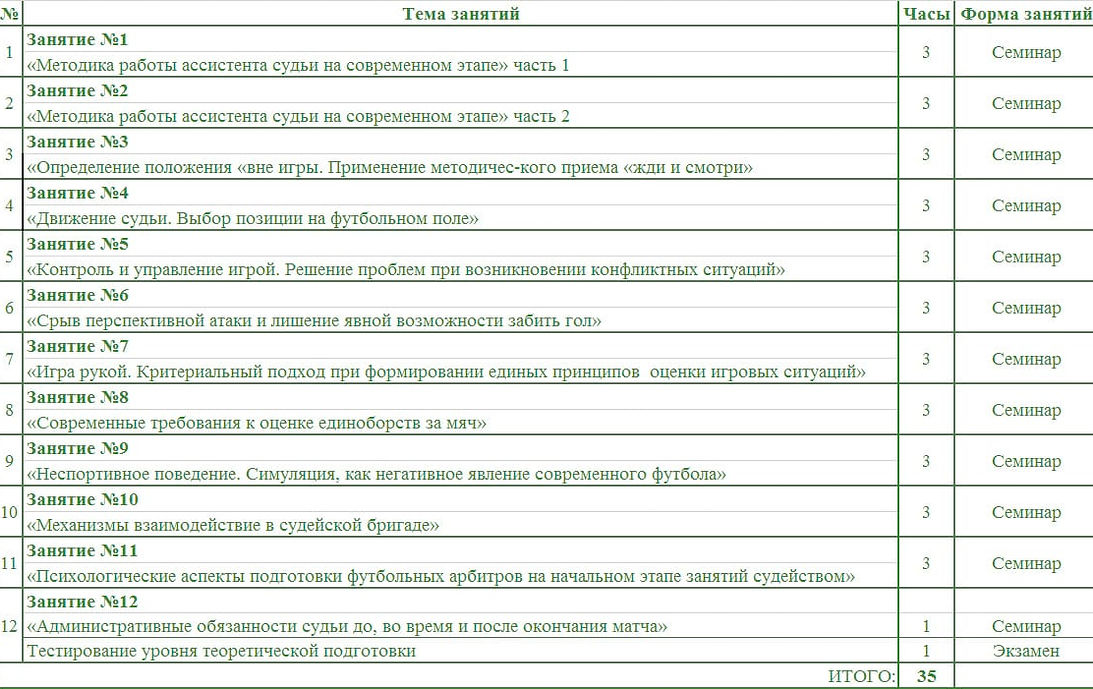 Методика и практика судейства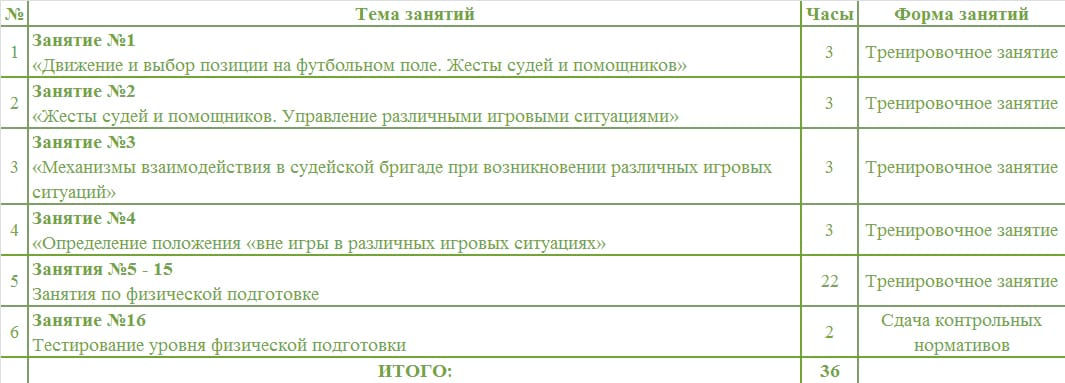 «Согласовано»Президент общественной организации «Региональная спортивная федерация футбола Приморского края»_________________С. С. Вязов«30» марта 2022 год